MATEMÁTICA – DIÁRIO DO TEMPO- CONTAGEMCONSULTE O SEU DIÁRIO DO TEMPO DO MÊS DE MARÇO.1) PINTE A BARRA DE ACORDO COM A QUANTIDADE CORRESPONDENTE.CADA QUADRINHO É IGUAL A UMA UNIDADE.1.a)QUANTOS DIAS TEVE O MÊS DE MARÇO?1.b)QUANTOS DIAS ENSOLARADOS   ? 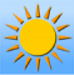 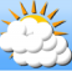 1.c)QUANTOS DIAS NUBLADOS       ? 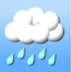 1.d)QUANTOS DIAS CHUVOSOS                   ?  2) COMPLETE: NO MÊS DE MARÇO TEVE MAIS DIAS ________________ CIRCULE A IMAGEM CORRESPONDENTE.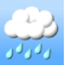 *CASO VOCÊ NÃO TENHA ANOTADO ALGUM DIA EM SEU DIÁRIO DO TEMPO, MARQUE AQUI NESTA BARRA QUANTOS DIAS NÃO ANOTOU: